Supplemental InformationList of supplemental tables and figures:1. Comparative materialSupplemental List 1: Extant taxa.Supplemental List 2: Fossil taxa.2. MeasurementsSupplemental Table 1: Measurements of vertebrae.Supplemental Table 2: Measurements of scapula.Supplemental Table 3: Measurements of humerus.Supplemental Table 4: Measurements of ulna.Supplemental Table 5: Measurements of radius.Supplemental Table 6: Measurements of femur.Supplemental Table 7: Measurements of tibia.Supplemental Table 8: Measurement of calcaneum.3. Dinoflagellate cyst biostratigraphySupplemental Table 9: List of dinoflagellate cyst species and acritarchs.4. Long bone variation contemporaneous small phocinesSupplemental Table 10: Measurements of humerus characters.Supplemental Table 11: Measurements of humerus characters.5. Interspecific variation for phocine innominatesSupplemental Figure 1: Illustration of the angle quantifying lateral eversion of the ilium.Supplemental Table 12: Angle quantifying lateral eversion of the ilium among Phocidae.Supplemental Figure 2: Box-plot of the measurements of Supplemental Table 12.6. PhylogenySupplemental List 3: Character list for the phylogenetic analysis.Supplemental Figure 3: Node numbers on the 50% bootstrap consensus tree for the apomorphy list of Supplemental Table 13.Supplemental Table 13: List of apomorphies and character changes between nodes within the 50% bootstrap consensus tree.7. Body length estimationSupplemental Table 14: Long bone lengths of Phoca vitulina and Pusa sibirica to estimate total body length.8. References1. Comparative materialSupplemental List 1: Extant species and specimens used as comparative material for the re-investigation of Nanophoca vitulinoides.Comparative Material (extant taxa)—Cystophora cristata (Erxleben, 1777) (USNM 118962, USNM 550411), Erignathus barbatus Erxleben, 1777 (USNM 230952, USNM 300704; USNM 500250, USNM 500251), Halichoerus grypus (Fabricius, 1791) (IRSNB 12550, IRSNB 34548, USNM 53291), Histriophoca fasciata (Zimmermann, 1783) (USNM 399449, USNM 504959, USNM 504960, USNM 571367), Hydrurga leptonyx (Blainville, 1820) (IRSNB 15388), Leptonychotes weddellii (Lesson, 1826) (IRSNB 15390), Lobodon carcinophaga (Hombron & Jacquinot, 1842) (IRSNB 13307), Monachus monachus Hermann, 1779 (IRSNB 1153), Ommatophoca rossi (Gray, 1844) (IRSNB 1164), Pagophilus groenlandicus (Erxleben, 1777) (IRSNB 1555D), Phoca vitulina (IRSNB 39043), Pusa hispida (USNM 225778, USNM 341617), Pusa caspica (Gmelin, 1788) (USNM 341615, USNM 341616), Pusa sibirica (Gmelin, 1788) (IRSNB, 15264, IRSNB 21171).Supplemental List 2: Extinct species and specimens used as comparative material for the re-investigation of Nanophoca vitulinoides.Comparison Material (extinct taxa)—Not considering the “Phoca” (Nanophoca) vitulinoides specimens, which are listed in the ‘referred specimens’ section below and Supplemental Information. Acrophoca longirostris (holotype MNHN.F.SAS 563), Batavipusa neerlandica Koretsky & Peters, 2008 (MAB 3798, MAB 04342), Cryptophoca maeotica (Nordmann, 1860) (USNM 489174 cast, USNM 489179 cast), Leptophoca proxima (lectotype IRSNB 1146-M279, IRSNB 1145-M280a-b, USNM 5359, USNM 5361, USNM 23224, USNM 23243, USNM 23450, USNM 175578, USNM 186990, USNM 205499, USNM 263648, USNM 284721, USNM 305247 cast, USNM 321934, USNM 411889, USNM 412115, USNM 454770), Monachopsis pontica (Eichwald, 1850) (USNM 1802 cast, USNM 214967 cast), Piscophoca pacifica (holotype MNHN.F.SAS 564, MNHN.F.SAS 488, MNHN.F.SAS 682). Praepusa vindobonensis (USNM cast of humerus without number, cast USNM 214964, cast USNM 214993; original specimens figured in Koretsky, 2001), Prophoca rousseaui Van Beneden, 1877 (lectotype IRSNB 1147-M275, IRSNB 1149-M274, IRSNB1150-M277a-b, IRSNB 1192-M276a-d IRSNB M2234, IRSNB-VERT-3250-15), Sarmatonectes sintsovi Koretsky, 2001 (cast USNM 1713/146, USNM cast of femur without number).3. MeasurementsMeasurements of selected long bones and of other skeletal remains of Nanophoca vitulinoides have been taken with a mechanical caliper, with a resolution of 0.1 mm. Measurements of Praepusa boeska and Praepusa vindobonensis have been adopted from Koretsky (2001) and Koretsky, Peters & Rahmat (2015). For reasons of consistency, measurements of the humerus and femur presented here follow the scheme used by Koretsky (2001) and a number of subsequent publications, e.g., Koretsky, Ray & Peters (2012), Koretsky & Rahmat (2013). Supplemental Table 1: Measurements of vertebrae (in mm).Supplemental Table 2: Measurements of scapula (in mm).Supplemental Table 3: Measurements of humerus (in mm).Supplemental Table 4: Measurements of ulna (in mm).Supplemental Table 5: Measurements of radius (in mm).Supplemental Table 6: Measurements of femur (in mm).Supplemental Table 7: Measurements of tibia (in mm).Supplemental Table 8: Measurement of calcaneum (in mm).2. Dinoflagellate cyst biostratigraphySupplemental Table 9: Qualitative list of the dinoflagellate cyst species and acritarchs recorded in the samples 1018/1019 and 1026 during systematic scanning. ‘X’ denotes presence in the sample.4. Long bone variation in contemporaneous small phocinesSupplemental Table 10: Dataset of the selected character measurements used to quantitatively distinguish the humerus of Nanophoca vitulinoides from that of other contemporanous small phocine seals from the North Sea basin (Batavipusa neerlandica and Praepusa boeska) and the Paratethys (Praepusa vindobonenesis). Measurements in mm. Corresponding scatterplot in the main text: Figure 14.Supplemental Table 11: Dataset of the selected character measurements used to quantitatively distinguish the femur of Nanophoca vitulinoides from that of Praepusa vindobonenesis. Measurements in mm. Corresponding scatterplot in the main text: Figure 16.5. Interspecific variation for phocine innominatesThe sample of investigated innominates includes multiple genera of both the Monachinae and the Phocinae. The sample is limited to the material present at the IRSNB, only including skeletally adult and subadult specimens. Because most genera/species are only represented by one specimen, and because the pelvis is one of the regions that shows high sexual intraspecific variation (i.e., females need to give birth and require a wider pelvis), this study shows only preliminary data. To measure the angle of the lateral eversion of the innominate, two lines are drawn on images of the pelvis in dorsal view (Supplemental Fig. 3). Line one from the lateral tip of the anterodorsal process of the ilium to the point where the contact between the anterior margin of the contact of the posterodorsal process with the sacral wing forms an angle, and line two from the latter point to the ischiatic spine.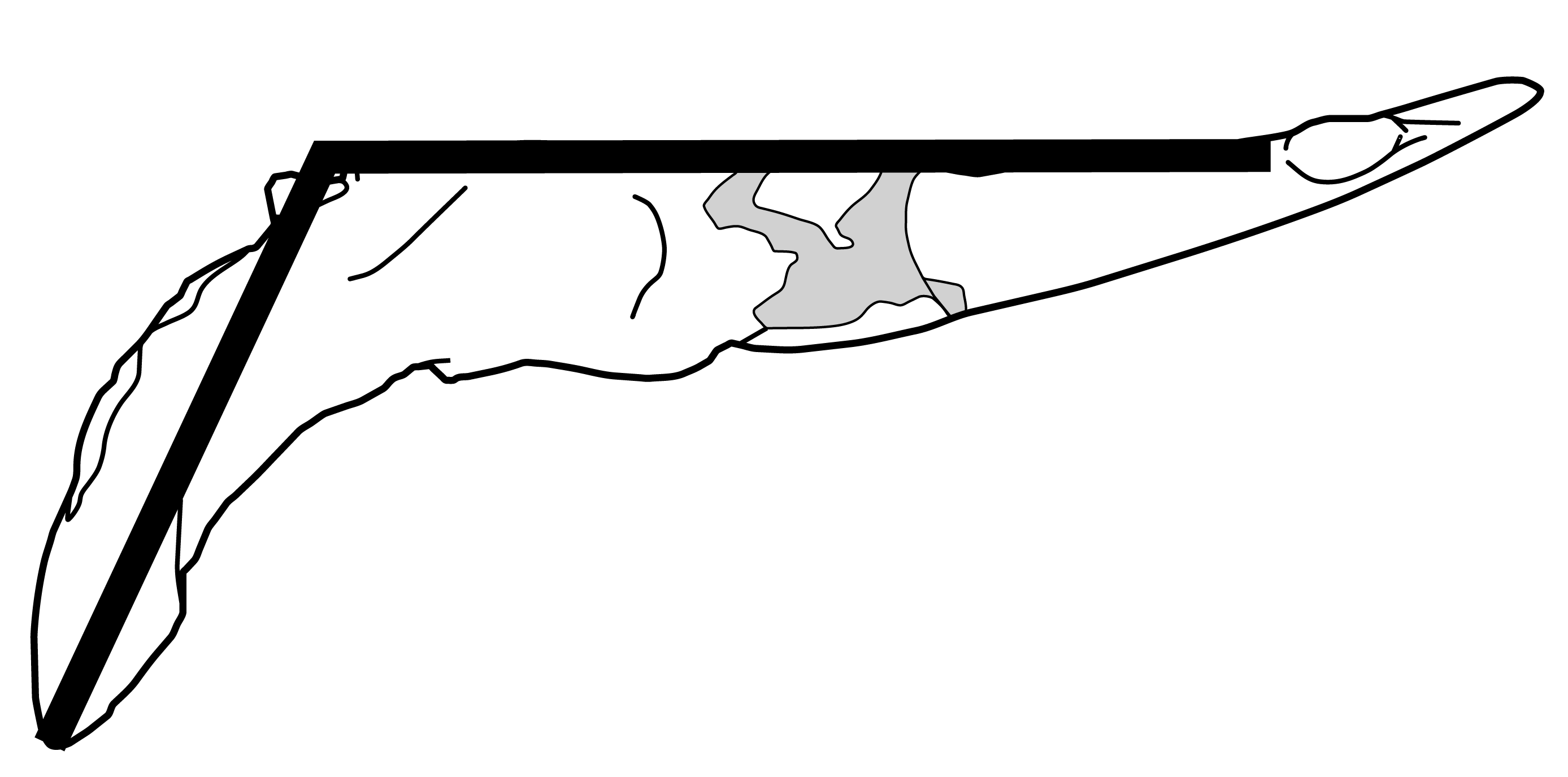 Supplemental Figure 1: Illustration of the angle quantifying lateral eversion of the ilium in dorsal view. Measured over the acute angle.Supplemental Table 12: Angle quantifying lateral eversion of the ilium among Phocidae, including 13 extant specimens and one fossil specimen (indicated by ‘†’).Average Phocinae (seven measurements, excluding N. vitulinoides): 74.6°Average Monachinae: 65.6°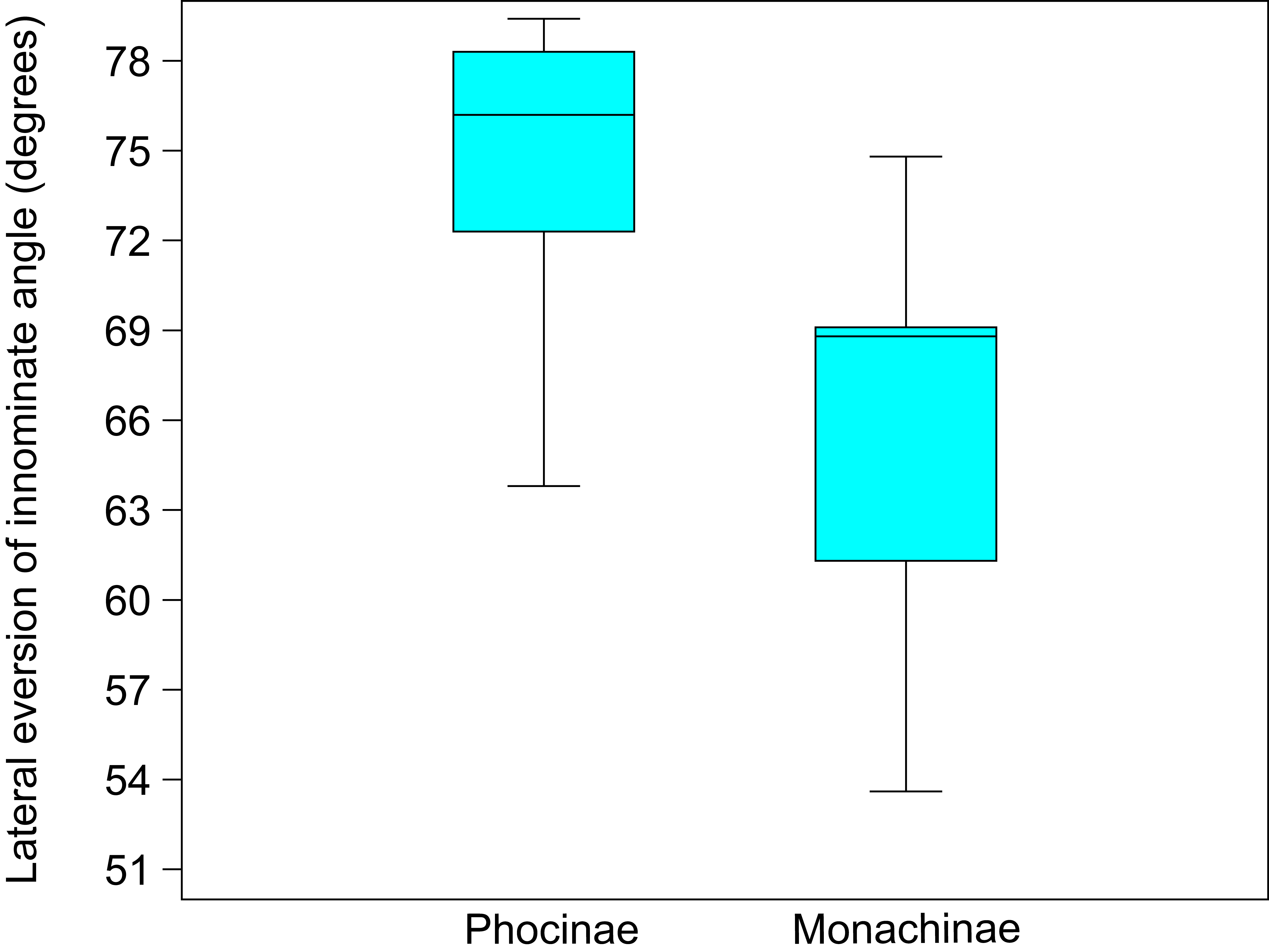 Supplemental Figure 2: Box-plot of the measurements of Supplemental Table 12, showing that the lateral eversion of the iliac wings in Phocinae is on average significantly larger than in Monachinae.6. PhylogenySupplemental List 3: Character list for the phylogenetic analysis, including references to selected recent publications from which the characters have been taken, or adapted. Note that these references refer either to characters presented for the first time by these authors, or to characters adopted or adapted from other sources: see references therein.Cranial, mandibular, and dental characters (unordered unless stated otherwise).Premaxilla-nasal suture: (0) extensive; (1) weakly reduced; (2) strongly reduced. (Berta & Wyss, 1994; Bininda-Emonds & Russell, 1996; Cozzuol, 2001; Amson & Muizon, 2013; Berta et al., 2015)Premaxilla-maxilla suture: 0) entirely lateral to nasal cavity; 1) anterior portion partially included in nasal cavity; (2) entirely within nasal cavity. (Berta & Wyss, 1994; Bininda-Emonds & Russell, 1996; Cozzuol, 2001; Amson & Muizon, 2013; Berta et al., 2015) Adjusted from other studies because the additional condition (2) has been observed in Cystophora cristata and Mirounga.Nasals, shape of posterior edge: (0) pointed; (1) rounded or square; (2) frontals insert between nasals. (Berta & Wyss, 1994; Bininda-Emonds & Russell, 1996; Koretsky, 2001; Amson & Muizon, 2013)Facial angle: (0) snout more anteriorly than dorsally (angle 45° or more); (1) snout opening more dorsally than anteriorly (angle 45° or less). (Bininda-Emonds & Russell, 1996; Amson & Muizon, 2013)Lateral border of opening of nasal cavity in lateral view: (0) rectilinear or weakly concave; (1) strongly concave. (Amson & Muizon, 2013)Position of posterior end of nasals: (0) anterior to maxilla-frontal suture; (1) posterior to maxilla-frontal suture but greatly anterior to the level of the jugal-squamosal suture; (2) almost reaches the level of the jugal-squamosal suture. (Berta & Wyss, Amson & Muizon, 2013)Maxilla, swelling: (0) not present; (1) present. (Bininda-Emonds & Russell, 1996; Koretsky, 2001; Koretsky & Grigorescu, 2002; Koretsky & Rahmat, 2013)Alveolar process of maxilla: (0) facing ventrally; (1) facing anteroventrally posterior to P1. (Amson & Muizon, 2013)Maxillary process of jugal (at level of the anteroventral border of the orbit) in lateral view: (0) thin and low and increasing progressively posteriorly; (1) thick and high and increasing abruptly posteriorly. (Amson & Muizon, 2013)Position of anterior opening of infraorbital foramen in ventral view: (0) anterior to M1; (1) level or posterior to M1. (Amson & Muizon, 2013)Jugal, anterior end in dorsal view: (0) lateral to infraorbital foramen; (1) above or medial to the lateral margin of the infraorbital foramen. (Amson & Muizon, 2013)Jugal, direction of arch of anterior portion: (0) downwards; (1) flat, no distinct arch; (2) upwards. (Bininda-Emonds & Russell, 1996; Amson & Muizon, 2013)Squamosal-jugal articulation: (0) splintlike; (1) mortised. (Berta & Wyss, 1994; Bininda-Emonds & Russell, 1996; Amson & Muizon, 2013)Ventral edge of the zygomatic arch, in anterior view: (0) higher than alveolar plane; (1) level with the alveolar plane (or very close to). (Bininda-Emonds & Russell, 1996; Amson & Muizon, 2013)Supraorbital process of frontal: (0) absent or weakly developed; (1) strongly developed. (Berta & Wyss, 1994; Bininda-Emonds & Russell, 1996; Amson & Muizon, 2013)Orbital vacuities: (0) absent; (1) present. (Berta & Wyss, 1994; Bininda-Emonds & Russell, 1996)Interorbital, least width: 0) in posteriormost portion of interorbital septum; 1) in anterior half of the interorbital septum. (Berta & Wyss, 1994; Bininda-Emonds & Russell, 1996; Cozzuol, 2001; Amson & Muizon, 2013)Interorbital least width:braincase width ratio: (0) high (i.e., much more than 20% of width of skull); (1) moderate (i.e., approximately 20%); (2) low (i.e., much less than 20%); (3) very low (i.e., 5% or less). (Koretsky, 2001; Koretsky & Grigorescu, 2002; Koretsky & Rahmat, 2013; Amson & Muizon, 2013)Major axes of glenoid fossae: (0) sub-parallel; (1) slightly convergent posteriorly. (Amson & Muizon, 2013)Orientation of medial margins of tympanic bullae: (0) diverging posteriorly; (1) parasagittal. (Amson & Muizon, 2013)Lateral end of tympanic bulla: (0) medial to level of mid-width of glenoid fossa; (1) lateral to level of mid-width of glenoid fossa.Pterygoid process: (0) rounded with convex lateral margin; (1) flat with concave lateral margin. (Amson & Muizon, 2013)Inflation of tympanic bulla: (0) weak; (1) moderate; (2) strong. (Berta & Wyss, 1994; Bininda-Emonds & Russell, 1996; Koretsky, 2001; Koretsky & Rahmat, 2013; Amson & Muizon, 2013)Carotid canal, posterior opening: (0) visible in ventral view (i.e., at least partially facing ventrally); (1) not visible in ventral view (i.e., opening having very little ventral aspect). (Berta & Wyss, 1994; Bininda-Emonds & Russell, 1996; Cozzuol, 2001; Amson & Muizon, 2013)Posterior opening of the carotid canal and posterior lacerate foramen: (0) clearly separated; (1) coalescent. (Amson & Muizon, 2013)Mastoid: 0) not visible in dorsal view; 1) visible. (Berta and Wyss 1994; Bininda-Emonds & Russell, 1996; Cozzuol, 2001; Amson & Muizon, 2013)Heavily pachyosteosclerotic mastoid: (0) absent; (1) present (Berta & Wyss, 1994; Bininda-Emonds & Russell, 1996; Amson & Muizon, 2013)Relation of paroccipital process to mastoid: (0) connected by a low and discontinuous ridge; (1) connected by a high and continuous ridge; (2) well separated. (Berta & Wyss, 1994; Bininda-Emonds & Russell, 1996; Koretsky, 2001; Koretsky & Rahmat, 2013)Pterygoid process: (0) rounded with convex lateral margin; (1) flat with concave lateral margin. (Berta & Wyss, 1994; Amson & Muizon, 2013).Alisphenoid canal: (0) present; (1) absent. (Berta & Wyss, 1994; Bininda-Emonds and Russell, 1996; Amson & Muizon, 2013)Direction of occipital condyles in occipital view: (0) ventral; (1) diverging dorsally. (Amson & Muizon, 2013)Tooth rows: (0) parallel; (1) diverging posteriorly (Bininda-Emonds & Russell, 1996; Amson & Muizon, 2013)Upper incisors: (0) three; (1) two; (2) one (ordered). (Berta & Wyss, 1994; Bininda-Emonds & Russell, 1996; Cozzuol, 2001; Koretsky, 2001; Koretsky & Grigorscu, 2002; Koretsky & Rahmat, 2013; Amson & Muizon, 2013; Berta et al., 2015)Lower incisors: (0) three; (1) two; (2) one (ordered). (Berta & Wyss, 1994; Bininda-Emonds & Russell, 1996; Koretsky, 2001; Koretsky & Grigorescu, 2002; Koretsky & Rahmat, 2013; Amson & Muizon, 2013; Berta et al., 2015)Lateral incisor, relative size: (0) incisiform; (1) intermediate shape; (2) caniniform. (Berta & Wyss, 1994; Bininda-Emonds & Russell, 1996; Koretsky, 2001; Koretsky & Grigorescu, 2002; Koretsky & Rahmat, 2013; Berta et al., 2015)Upper incisor, roots: (0) strongly transversely compressed; (1) moderately transversely compressed. (Berta & Wyss, 1994; Bininda-Emonds & Russell, 1996; Cozzuol, 2001; Berta et al., 2015)P2-4, p2-4, roots: (0) double-rooted; (1) single-rooted. (Berta & Wyss, 1994; Bininda-Emonds & Russell, 1996; Koretsky, 2001; Koretsky & Grigorescu, 2002; Koretsky & Rahmat, 2013; Amson & Muizon, 2013)Postcanine teeth, crowns: (0) multi-cusped; (1) single-cusped. (Berta and Wyss, 1994; Bininda-Emonds & Russell, 1996; Koretsky, 2001; Koretsky & Grigorescu, 2002; Koretsky & Rahmat, 2013; Amson & Muizon, 2013; Berta et al., 2015)Postcanine teeth, lingual cingulum: (0) well developed; (1) not or poorly developed. . (Berta and Wyss, 1994; Bininda-Emonds & Russell, 1996; Koretsky, 2001; Koretsky & Grigorescu, 2002; Koretsky & Rahmat, 2013; Amson & Muizon, 2013; Berta et al., 2015)M1 and m1, roots: 0) double-rooted; 1) single-rooted. (Berta & Wyss, 1994; Bininda-Emonds & Russell, 1996; Amson & Muizon, 2013)M2: (0) present; (1) absent. (Berta & Wyss, 1994; Bininda-Emonds & Russell, 1996; Amson & Muizon, 2013)p4, size comparison m1: (0) about equal in size; (1) P4 and p4 larger than M1 and m1. (Berta & Wyss, 1994; Bininda-Emonds & Russell, 1996; Koretsky, 2001; Koretsky & Grigorescu, 2002; Koretsky & Rahmat, 2013; Berta et al., 2015)Postcranial characters (all are unordered).Atlas, transverse foramen: (0) visible in posterior view; (1) at least partially visible in dorsal view. (Berta & Wyss, 1994; Amson & Muizon, 2013)Atlas, direction of transverse process in lateral view: (0) oblique; (1) sub-vertical. (Amson & Muizon, 2013)Scapula: (0) two ridges on lateral side do not join near glenoid; (1) two ridges on lateral side join near glenoid (this study, see Hodgetts, 1999)Humerus, lesser tubercle and head: (0) head higher or at same level as lesser tubercle; (1) tubercle higher. (Berta & Wyss, 1994; Koretsky, 2001; Koretsky & Grigorescu, 2002; Koretsky & Rahmat, 2013; Amson & Muizon, 2013; Berta et al., 2015)Humerus, greater tubercle height: (0) below level of head; (1) at level of head or slightly above; (2) above level of head. (Berta & Wyss, 1994; Cozzuol, 2001; Koretsky, 2001; Koretsky & Grigorescu, 2002; Koretsky & Rahmat, 2013; Amson & Muizon, 2013; Berta et al., 2015)Humerus, supinator: (0) strongly developed; (1) poorly developed. (Berta & Wyss, 1994; Bininda-Emonds & Russell, 1996; Cozzuol, 2001; Amson & Muizon, 2013; Berta et al., 2015).Humerus, deltopectoral crest; (0) smooth distal termination; (1) sharp distal termination. (Berta & Wyss, 1994; Bininda-Emonds & Russell, 1996)Humerus, deltoid crest proximal bifurcation: (0) present, either distinct or slight; (1) absent, crest has smooth edge. (this study, see Hodgetts, 1999)Humerus, length of deltoid crest: (0) shorter than or subequal to one-half length of the bone, confined to the proximal half of the bone; (1) longer than one-half length of the bone. (Berta & Wyss, 1994; Bininda-Emonds & Russell, 1996; Koretsky, 2001; Koretsky & Grigorescu, 2002; Koretsky & Rahmat, 2013; Amson & Muizon, 2013; Berta et al., 2015)Humerus, intertubercular groove: (0) narrow and deep; (1) intermediate state; (2) broad and shallow. (this study)Humerus, transverse bar in bicipital groove: (0) absent; (1) present. (this study)Humerus, entepicondylar foramen: (0) absent; (1) present. (Berta & Wyss, 1994; Bininda-Emonds & Russell, 1996; Cozzuol, 2001; Amson & Muizon, 2013; Berta et al., 2015)Humerus, diameter of trochlea: (0) same as diameter of distal head; (1) considerably larger than distal head. (Berta & Wyss, 1994; Koretsky, 2001; Koretsky & Grigorescu, 2002; Koretsky & Rahmat, 2013)Radius, location radial tuberosity: 0) medial side; 1) posteromedial side. (Amson & Muizon, 2013)Radius, pronator teres process: 0) present, proximal; 1) present, distal. (Berta & Wyss, 1994)Ulna, distal end of styloid process: 0) distally pointed; 1) flattened. (Amson & Muizon, 2013)Metacarpal I, length: (0) slightly longer than mcII; (1) much longer. (Bininda-Emonds & Russell, 1996; Cozzuol, 2001; Berta et al., 2015)Metapodials, head: (0) keeled with trochleated phalangeal articulations; (1) smooth, with phalanges flat, articulations hingelike. (Berta & Wyss, 1994; Cozzuol, 2001; Amson & Muizon, 2013; Berta et al., 2015)Sacrum, number of fused vertebrae: (0) three; (1) four. (this study)Innominate, anterodorsal iliac spine: (0) dorsal to anteroventral iliac spine; (1) posterodorsal to the anteroventral iliac spine. (Amson & Muizon, 2013)Innominate, posteroventral iliac spine (=iliac tuberosity): (0) small or absent; (1) large and strongly protruding. (Amson & Muizon, 2013)Innominate, iliopectineal eminence: (0) strongly developed; (1) moderately well developed; (2) small or absent. (this study)Innominate, ilium: (0) shallow gluteal fossa; (1) deep gluteal fossa. (Bininda-Emonds & Russell, 1996; Cozzuol, 2001; Amson & Muizon, 2013)Innominate, ilium: (0) weakly everted wing; (1) moderately everted; (2) strongly everted wing. (Bininda-Emonds & Russell, 1996; Cozzuol, 2001; Amson & Muizon, 2013)Innominate, ilium: (0) long, compared to postacetabular region; (1) short. (Berta & Wyss, 1994; Bininda-Emonds & Russell, 1996; Cozzuol, 2001; Amson & Muizon, 2013)Innominate, ischial spine: (0) unenlarged; (1) enlarged. (Berta & Wyss, 1994)Femur, lesser trochanter: (0) present; (1) absent. (Berta and Wyss 1994; Bininda-Emonds & Russell, 1996; Cozzuol, 2001; Koretsky, 2001; Koretsky & Grigorescu, 2002; Koretsky & Rahmat, 2013)Femur, neck, relative size: (0) thick; (1) narrow. (Koretsky, 2001; Koretsky & Grigorescu, 2002; Koretsky & Rahmat, 2013; Berta et al., 2015)Femur, collo-diaphyseal angle: (0) high, head oriented more medially than proximally; (1) low, head oriented more proximally than medially. (Amson & Muizon, 2013)Femur, distal condyles: (0) roughly similar in size or slight size difference; (1) large size difference. (Koretsky, 2001; Koretsky & Grigorescu, 2002; Koretsky & Rahmat, 2013; Berta et al., 2015)Femur, epiphyses: (0) distal epiphysis wider than proximal; (1) widths of proximal and distal epiphyses about equal; (2) proximal epiphysis wider than distal one. (Koretsky, 2001; Koretsky & Grigorescu, 2002; Koretsky & Rahmat, 2013; Berta et al., 2015)Femur, diaphysis: (0) minimum width less than or about equal to two-thirds width of proximal epiphysis; (1) minimum width more than two-thirds width of proximal epiphysis. (Koretsky, 2001; Koretsky & Grigorescu, 2002; Koretsky & Rahmat, 2013)Femur, head and greater trochanter: (0) head reaches higher than greater trochanter; (1) both reach same level; (2) greater trochanter reaches higher than head. (Berta & Wyss, 1994; Bininda-Emonds & Russell, 1996; Cozzuol, 2001; Koretsky, 2001; Koretsky & Grigorescu, 2002; Koretsky & Rahmat, 2013; Berta et al., 2015)Femur, trochanteric fossa: (0) little reduced; (1) strongly reduced or absent. (Berta & Wyss, 1994; Bininda-Emonds & Russell, 1996; Berta et al., 2015)Femur, intertrochanteric crest: (0) strongly reduced; (1) relatively pronounced.Femur, suprapatellar fossa: (0) absent; (1) present (this study).Femur, orientation of fossa for m. peroneus longus: (0) lateral; (1) anterolateral. (Amson & Muizon, 2013)Tibia and fibula: (0) proximal epiphyses not fused; (1) proximal epiphyses fused. (this study)Tibia, development post-tibial fossa: (0) weak; (1) strong. (Berta & Wyss, 1994; Bininda-Emonds & Russell, 1996; Cozzuol, 2001; Amson & Muizon, 2013; Berta et al., 2015)Astragalus, calcaneal process: (0) absent; (1) poorly developed; (2) well developed. (Berta & Wyss, 1994; Amson & Muizon, 2013)Sustentacular facet of the astragalus: (0) oval-shaped and narrowed at contact with cuboid facet; (1) long (at least twice longer than wide), slender and strongly bent medially; (2) short and tongue-like with no narrowing at contact with cuboid facet. (Amson & Muizon, 2013; Berta et al., 2015)Calcaneum, articular surface for fibula: (0) absent or very reduced; (1) well developed. (Amson & Muizon, 2013)Metatarsal I, articular surface for metatarsal II: (0) oriented laterally; (1) oriented dorsolaterally; (2) inconspicuous. (Amson & Muizon, 2013)Metatarsal III, length: (0) less than 50% shorter than metatarsal I; (1) approximately 50% shorter (or more) than metatarsal I. (Amson & Muizon, 2013) 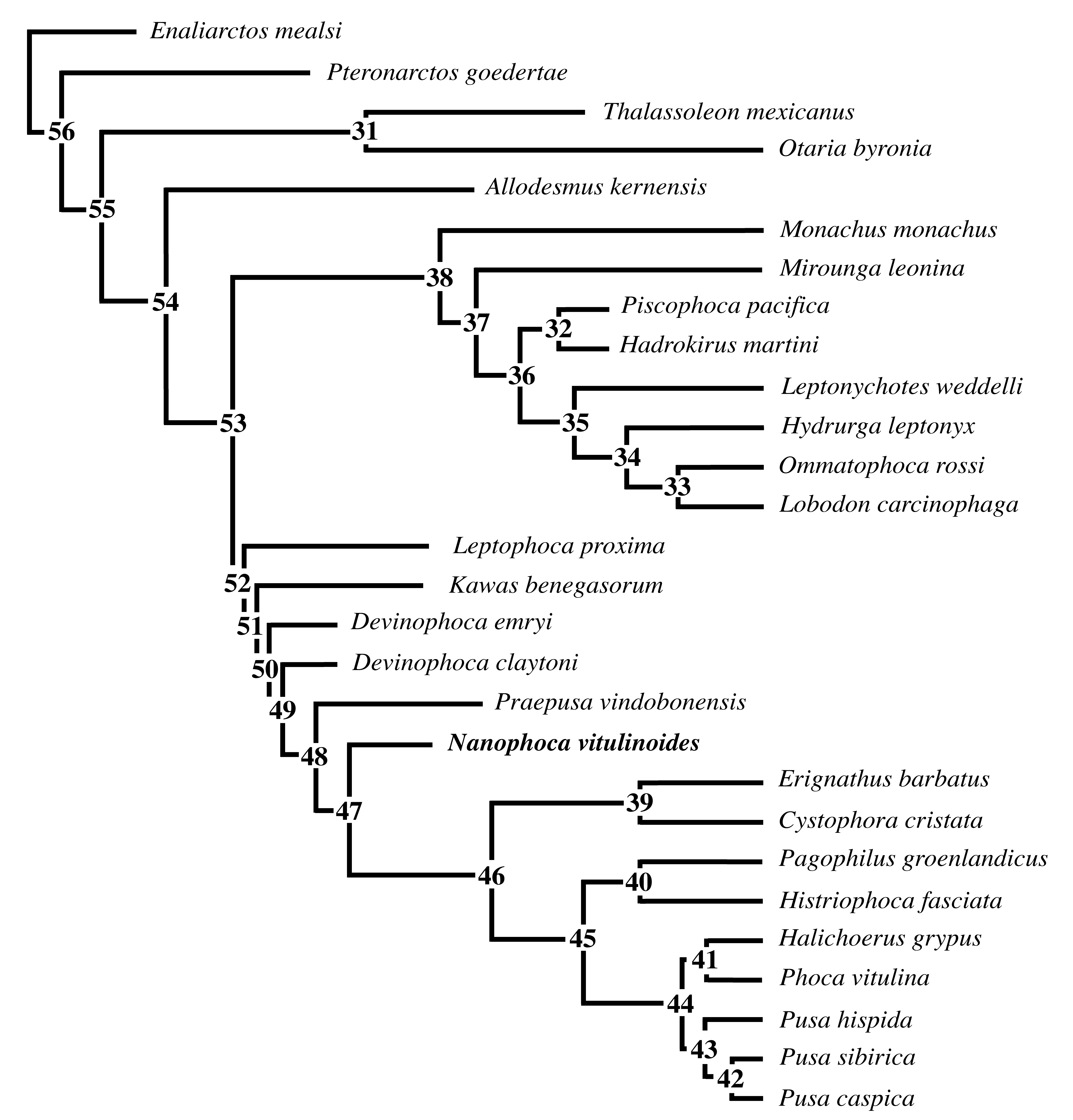 Supplemental Figure 3: Node numbers on the most parsimonous phylogenetic tree, excluding Praepusa magyaricus and Praepusa pannonica represent the node numbers as used to identify (syn)apomorphies in Supplemental Table 13. Supplemental Table 13: List of apomorphies and character changes between nodes within the most parsimonous phylogenetic tree. The list of apomorphies results from the analysis using PAUP and as explained in the study. Ambiguous (syn)apomorphies are indicated by a simple arrow (-->), and unambiguous (syn)apomorphies by a double arrow (==>). Node numbers are specified on the tree above (Supplemental Figure 3). 7. Body length estimationSupplemental Table 14: Ratios of the humerus and femur of phocines Phoca vitulina and Pusa sibirica, in relation to the total body length. Humerus and femur lengths measured and ratios calculated against average body sizes retrieved from the literature: 150 cm for female Ph. vitulina (Storå, 2000) and 126.8 cm for female Pu. sibirica (Ciesielski et al., 2006).Average humerus ratio for Phoca vitulina (in %): 7.76 ± 0.57Average femur ratio for Phoca vitulina (in %): 6.99 ± 0.458. ReferencesAmson E, Muizon C de. 2013. A new durophagous phocid (Mammalia: Carnivora) from the late Neogene of Peru and considerations on monachine seal phylogeny. Journal of Systematic Paleontology 12:523-548.Berta A, Kienle S, Bianucci G, Sorbi S. 2015. A Reevaluation of Pliophoca etrusca (Pinnipedia, Phocidae) from the Pliocene of Italy: Phylogenetic and Biogeographic Implications. Journal of Vertebrate Paleontology 35:e889144. DOI: 10.1080/02724634.2014.889144.Berta A, Wyss AR. 1994. Pinniped phylogeny. Proceedings of the San Diego Society of Natural History 29:33-56.Bininda-Emonds ORP, Russell AP. 1996. A morphological perspective on the phylogenetic relationships of the extant phocid seals (Mammalia: Carnivora: Phocidae). Bonner Zoologische Monographien 41:1-256.Ciesielski T, Pastukhov MV, Fodor P, Bertenyi Z, Namiesnik J, Szefer P. 2006. Relationships and bioaccumulation of chemical elements in the Baikal seal (Phoca sibirica). Environmental Pollution 139:372-384.Cozzuol MA. 2001. A ‘Northern” seal from the Miocene of Argentina: Implications for phocid phylogeny and biogeography. Journal of Vertebrate Paleontology 21:415-421. DOI: 10.1671/0272-4634(2001)021[0415:ANSFTM]2.0.C0;2.Koretsky IA. 2001. Morphology and systematics of the Miocene Phocinae (Mammalia: Carnivora) from Paratethys and the North Atlantic Region. Geologica Hungarica series Palaeontologica 54:1–109.Koretsky I. A., D. Grigorescu. 2002. The Fossil Monk Seal Pontophoca sarmatica (Alekseev) (Mammalia: Phocidae: Monachinae) from the Miocene of Eastern Europe; pp. 149–162 in R. J. Emry (ed.), Cenozoic Mammals of Land and Sea: Tributes to the Career of Clayton E. Ray. Smithsonian Contributions to Paleobiology 93.Koretsky IA, Peters N, Rahmat S. 2015. New species of Praepusa (Carnivora, Phocidae, Phocinae) from the Netherlands supports east to west Neogene dispersal of true seals. Vestnik Zoologii 49:57-66. DOI: 10.1515/vzoo-2015-0006.Koretsky, IA, Rahmat SJ. 2013. First record of fossil Cystophorinae (Carnivora, Phocidae): middle Miocene seals from the northern Paratethys. Rivista Italiana di Paleontologia e Stratigrafia 119:325-350.Koretsky IA, Ray CE, Peters N. 2012. A new species of Leptophoca (Carnivora, Phocidae, Phocinae) from both sides of the North Atlantic Ocean (Miocene seals of the Netherlands, part I). Deinsea 15:1-12.Storå J. 2000. Skeletal development in the Grey seal Halichoerus grypus, the Ringed seal Phoca hispida botnica, the Harbour seal Phoca vitulina vitulina and the Harp seal Phoca groenlandica. Epiphyseal fusion and life History. Archaeozoologia 11:199-222.IRSNB M2268IRSNB M2274IRSNB 1226 M244bIRSNB M2269IRSNB M2276jIRSNB M2276kIRSNB M2273IRSNB M2276mIRSNB M2276lIRSNB 1059-M240FIRSNB 1059-M240EIRSNB 1059-M240DIRSNB M2276nIRSNB M2276oIRSNB M2276pIRSNB M2276qAbsolute height32.220.9N/AN/AN/AN/A31.230.834.5N/AN/AN/AN/AN/AN/AN/AWidth across transverse processes>35.8c. 31.245.946.634.738.133.031.6N/AN/AN/AN/AN/AN/AN/AN/AHeight body and medial ventral ridge13.0N/A13.413.6N/AN/AN/AN/AN/AN/AN/AN/AN/AN/A18.0N/AHeight body10.810.010.910.912.612.814.013.514.016.316.718.114.916.217.020.2Width body14.913.814.714.514.915.118.515.618.117.620.122.019.619.219.020.0Length body33.015.412.013.215.313.317.516.217.321.621.420.817.919.019.329.8IRSNB M2276fIRSNB 1068-M241Mediolateral width glenoid13.213.5Dorsoventral width glenoid20.922.1Mediolateral width glenoid neck8.98.7Dorsoventral width glenoid neck14.816.4Nanophoca vitulinoidesNanophoca vitulinoidesPraepusa boeskaPraepusa vindobonensisIRSNB M2276cIRSNB 1063-M242MAB 4686Average values from Koretsky (2001)Total length72.478.281.186.3Length deltopectoral crest38.040.750.457.0Height head16.517.818.617.0Height trochlea11.112.613.213.9Width head19.319.619.418.4Width deltopectoral crest17.516.113.518.6Width proximal epiphysis24.026.621.225.6Width distal epiphysis27.528.123.527.6Distal width trochlea17.519.718.215.7Anterior width trochlea12.512.316.713.1Transverse width mid-diaphysis9.89.511.310.6Anteroposterior thickness proximal epiphysis29.434.022.929.0Anteroposterior thickness medial condyle12.113.416.914.0Anteroposterior thickness lateral condyle12.314.213.915.2Diameter mid-diaphysis and deltopectoral crest in lateral view20.020.821.124.2IRSNB M2272Absolute length95.0Height trochlear notch19.4Anteroposterior width mid-diaphysis9.6Mediolateral width mid-diaphysis6.5IRSNB M2278Absolute length77.1Mediolateral width proximal epiphysis10.3Anteroposterior width proximal epiphysis12.7Mediolateral width bicipital tuberosity7.5Mediolateral width below bicipital tuberosity5.0Anteroposterior width below bicipital tuberosity9.2Mediolateral width distal epiphysis12.1Anteroposterior width distal epiphysis21.5Nanophoca vitulinoidesNanophoca vitulinoidesNanophoca vitulinoidesPraepusa vindobonensisIRSNB M2276dIRSNB M2271IRSNB 1049-M247Average values from Koretsky (2001)Total length69.471.573.672.8Medial length: proximodistal length proximal margin of head to distal margin of medial condyle61.562.362.569.2Lateral length: proximodistal length proximal margin greater trochanter to distal margin of lateral condyle62.664.365.767.3Proximodistal length medial condyle12.311.611.712.9Proximodistal length lateral condyle15.014.5N/A14.7Length greater trochanter21.819.720.820.3Intertrochanteric length24.925.928.226.7Height headN/A14.215.513.3Height patella7.39.710.815.2Width proximal epiphysis33.533.634.636.5Width distal epiphysis33.735.136.837.5Width head12.713.814.914.6Width diaphysis19.620.319.818.4Thickness diaphysis9.19.59.710.4Thickness medial condyle17.517.019.818.7Thickness lateral condyle17.518.4N/A20.4Intercondylar distance7.27.08.511.6Diameter neck10.611.713.111.0IRSNB M2276gIRSNB 1105-M239Absolute lengthN/A151.9Mediolateral width tibial plateau29.630.0Anteroposterior breadth tibial plateau19.418.1Mediolateral width mid-diaphysis12.412.4Anteroposterior length mid-diaphysis9.89.3IRSNB M2275Absolute proximodistal length34.8Dinoflagellate cysts1018/10191026Ataxodinium zevenboomii Head 1997xBarssidinium pliocenicum (Head 1993)xBatiacasphaera deheinzelinii Louwye 1999xBaticasphaera minuta (Matsuoka 1983)xxCleistosphaeridium placacanthum (Deflandre and Cookson 1955)xxCordosphaeridium minimum (Morgenroth 1966)xCordosphaeridium spp. indet.xDapsilidinium pastielsii (Davey and Williams 1966)xFilisphaera microoronata (Head et al. 1989)xHabibacysta tectata Head et al. 1989xxHystrichokolpoma rigaudiae Deflandre and Cookson 1955xxLabyrinthodinium truncatum Piasecki 1980xLingulodinium machaerophorum (Deflandre and Cookson 1955)xxOperculodinium? borgerholtense Louwye 2001xOperculodinium? eirikianum Head et al. 1989xOperculodinium israelianum (Rossignol 1962)xxOperculodinium piaseckii Strauss and Lund 1992xOperculodinium tegillatum Head 1997xPaleocystodinium golzowense Albert 1961xPolyshaeridium zoharyii (Rosignol 1962)xReticulatosphaera actinocoronata (Benedek 1972)xxSelenopemphix brevispinosa Head et al. 1989xSpiniferites spp. indet.xxAcritarchsParalecaniella indentata Cookson and Eisenack 1970xPorcupinea collaris Quaijtaal et al. 2015xCharacter Batavipusa neerlandica (MAB 3798) (holotype)Nanophoca vitulinoides (IRSNB M2276c) (neotype)Nanophoca vitulinoides (IRSNB 1063-M242)Praepusa boeska (MAB 4686) (holotype)Praepusa vindobonensis (USNM unnumbered cast)Praepusa vindobonensis (USNM unnumbered cast)Praepusa vindobonensis (USNM 489187 cast)Praepusa vindobonensis average (n) (Koretsky, 2001)Total length (1)64.972.478.281.184.081.190.486.3 (n=19)Length deltopectoral crest (2)36.738.040.750.452.756.668.957.0 (n=19)Mediolateral width proximal epiphysis (3)23.327.528.123.524.429.135.627.6 (n=34)Mediolateral width diaphysis (4)11.89.89.511.39.612.112.510.6 (n=19)(1) : (2)1.771,911.921.611.591.431.311.51(3) : (4)1.972.812.962.082.542.402.852.60CharacterNanophoca vitulinoides (IRSNB M2276d) (neotype)Nanophoca vitulinoides (IRSNB M2271)Nanophoca vitulinoides(IRSNB 1049-M247)Praepusa vindobonensis average (n) (Koretsky, 2001)Total length (1)69.471.573.672.8 (n=22)Width distal epiphysis (2)33.735.136.837.5 (n=30)Width diaphysis (3)19.620.319.818.4 (n=34)Thickness diaphysis (4)9.19.59.710.4 (n=31)(1) : (2)2.152.142.041.77(3) : (4)2.062.042.001.94SpecimenTaxonAngle eversion (°)IRSNB 12550Halichoerus grypus79.4IRSNB 15388Hydrurga leptonyx66.2IRSNB 15390Leptonychotes weddelli74.8IRSNB 1161Lobodon carcinophaga61.3IRSNB 16039Mirounga leonina69.1IRSNB 1153Monachus monachus53.6IRSNB 15389Ommatophoca rossi68.8IRSNB 1155Pagophilus groenlandicus74.2IRSNB 7605Phoca vitulina72.3IRSNB 13098Phoca vitulina76.2IRSNB 17592Phoca vitulina63.8IRSNB 15532Pusa sibirica78.1IRSNB 21171Pusa sibirica78.3IRSNB 1059-M240Nanophoca vitulinoides †77.2BranchCharacter numberConsistency IndexState changeEnaliarctos mealsi <–> node 56181927334647485963697072750.2500.3330.6670.6670.2000.5000.2000.5000.5000.1250.2000.2220.1670 <=> 11 <=> 00 <=> 10 <–> 10 <–> 10 <–> 10 <–> 10 <–> 12 <–> 00 <–> 10 <–> 12 <–> 00 <–> 1Node 56 ––> Pteronarctos goedertae2134410.5000.2500.2500 ==> 10 ==> 11 ==> 0Node 56 ––> node 5534916313637490.5000.1670.2501.0000.5000.3330.1430.2001 ––> 00 ––> 11 ==> 00 ==> 11 ––> 00 ==> 10 ––> 11 ==> 0Node 55 ––> node 3131524465155840.5001.0001.0000.2000.2860.3331.0000 ––> 20 ==> 10 ––> 11 ==> 22 ==> 11 ==> 00 ––> 2Node 31 ––> Thalassoleon mexicanus11374148500.2000.1430.2500.3330.3330 ==> 11 ––> 01 ==> 00 ==> 11 ==> 0Node 31 ––> Otaria byronia46123436395672790.1670.6670.4000.2500.3330.2000.5000.2860.5001 ––> 01 ==> 00 ==> 20 ==> 21 ==> 20 ==> 10 ==> 10 ––> 10 ==> 1Node 55 --> node 5412101318272838536871810.4000.4000.5001.0000.3330.6671.0000.2500.5000.5000.5001.0000 ––> 10 ––> 10 ==> 10 ==> 11 ––> 21 ==> 20 ==> 11 ––> 00 ––> 10 ==> 10 ––> 10 ==> 1Node 54 ––> Allodesmus kernensis63639464872730.6670.3330.2000.2000.3330.2860.2501 ==> 21 ––> 20 ==> 11 ––> 00 ==> 10 ––> 20 ==> 1Node 54 ––> node 53152122262930313440636667707981820.4000.5000.5001.0001.0001.0000.5000.5000.2501.0000.5001.0000.5000.2000.5001.0000.5001 ––> 20 ==> 10 ==> 10 ==> 10 ==> 10 ==> 10 ==> 10 ––> 10 ==> 10 ==> 10 ==> 10 ==> 10 ==> 11 ––> 00 ==> 11 ==> 20 ––> 1Node 53 ––> node 381118324143535556576171788284850.2000.3330.5000.2500.3330.5000.3330.5000.5001.0000.5001.0000.5001.0001.0000 ==> 12 ––> 10 ==> 11 ==> 00 ==> 11 ––> 01 ==> 00 ==> 10 ==> 11 ==> 01 ––> 00 ==> 11 ––> 20 ==> 10 ==> 1Node 38 ––> node 37425869760.3330.5000.1670.2500 ==> 10 ––> 11 ==> 01 ==> 0Node 37 ––> node 36182049830.3330.3330.2001.0001 ––> 20 ==> 10 ––> 10 ==> 1Node 36 ––> node 3289345152586375820.5000.2500.2500.2860.3330.5000.5000.1670.5000 ==> 10 ==> 11 ==> 02 ––> 10 ––> 11 ––> 01 ––> 01 ––> 02 ==> 1Node 32 ––> Hadrokirus martini112430.4000.4000.3332 ==> 10 ==> 11 ==> 0Node 36 ––> node 356101114550.6670.5000.2001.0000.3331 ==> 21 ==> 01 ==> 00 ==> 10 ==> 1Node 35 ––> node 341837384549700.3330.1430.2500.5000.2000.2002 ––> 01 ––> 00 ==> 10 ==> 11 ––> 00 ==> 1Node 34 ––> node 334652730.2000.3330.2501 ==> 00 ==> 10 ==> 1Node 33 ––> Lobodon carcinophaga4274750.3330.4000.1671 ==> 00 ==> 11 ==> 0Node 33 ––> Ommatophoca rossi2782537510.4000.5000.5000.5000.1430.2861 ==> 20 ==> 10 ==> 10 ==> 10 ––> 12 ==> 0Node 34 ––> Hydrurga leptonyx18500.3330.3330 ––> 11 ==> 0Node 37 ––> Mirounga leonina2123033363946700.4000.4000.5000.6670.3330.2000.2000.2001 ==> 20 ==> 11 ==> 01 ==> 21 ==> 20 ==> 11 ==> 00 ==> 1Node 38 ––> Monachus monachus520.3330 ==> 1Node 53 ––> node 522122038475154596062747577800.4000.4000.3330.2500.5000.2860.5000.5001.0000.5000.4000.1670.5001.0001 ––> 00 ––> 10 ––> 10 ––> 11 ==> 02 ––> 00 ==> 11 ––> 00 ––> 10 ==> 10 ==> 11 ==> 00 ==> 10 ==> 1Node 52 ––> node 5164720.5000.2860 ==> 10 ––> 1Node 51 ––> node 50651.0000 ==> 1Node 50 ––> node 4919480.5000.3330 ==> 10 ––> 1Node 49 ––> Devinophoca claytoni1340.4000.5000.1672 ––> 10 ==> 11 ==> 0Node 49 ––> node 4871725370.5000.5000.5000.1430 ==> 10 ==> 10 ==> 11 ==> 0Node 48 ––> node 47202223500.3331.0001.0000.3331 ––> 01 ––> 20 ––> 11 ==> 0Node 47 ––> node 4645466976770.5000.2000.1670.2500.5000 ==> 11 ––> 21 ––> 01 ––> 01 ==> 0Node 46 ––> node 393183451640.5000.3330.2500.2860.5000 ==> 12 ==> 11 ––> 00 ==> 11 ==> 0Node 39 ––> Cystophora cristata211323334363738394649546263730.4000.2000.5000.6670.2500.3330.1430.2500.2000.2000.2000.5000.5000.5000.2500 ==> 20 ==> 10 ==> 11 ==> 20 ––> 21 ==> 20 ==> 11 ==> 00 ==> 12 ––> 10 ==> 11 ==> 01 ==> 01 ==> 20 ==> 1Node 39 ––> Erignathus barbatus4175775760.1670.5000.5000.1670.2501 ==> 01 ==> 00 ==> 10 ==> 10 ––> 1Node 46 ––> node 451235650.4001.0001.0001 ––> 21 ==> 01 ==> 2Node 45 ––> node 404973750.2000.2500.1670 ==> 10 ==> 10 ==> 1Node 40 ––> Histriophoca fasciata4410.1670.2501 ==> 01 ==> 0Node 40 –– > Pagophilus groenlandicus51690.2860.1670 ==> 10 ––> 1Node 45 ––> node 4444460.5000.2000 ==> 12 ––> 0Node 44 ––> node 415340.5000.2501 ==> 01 ––> 0Node 41 ––> Halichoerus grypus9343637390.2500.2500.3330.1430.2000 ==> 10 ––> 21 ==> 20 ==> 10 ==> 1Node 41 ––> Phoca vitulina4110.1670.2001 ==> 00 ==> 1Node 44 ––> node 4311869720.4000.3330.1670.2862 ==> 12 ==> 30 ––> 11 ==> 0Node 43 ––> node 4246740.2000.4000 ––> 11 ==> 2Node 47 ––> Nanophoca vitulinoides4472740.5000.2860.4000 ==> 11 ––> 01 ==> 2Node 48 ––> Praepusa vindobonensis9182743820.2500.3330.6670.3330.5000 ==> 12 ==> 32 ==> 10 ==> 11 ––> 0Node 50 ––> Devinophoca emryi4667720.2000.5000.2861 ==> 01 ==> 01 ––> 2Node 51 ––> Kawas benegasorum697074760.1670.2000.4000.2501 ==> 00 ==> 11 ==> 21 ==> 0Node 52 ––> Leptophoca proxima4251680.3330.2860.5000 ==> 10 ––> 11 ==> 0Phoca vitulinaPhoca vitulinaPhoca vitulinaPhoca vitulinaPhoca vitulinaPusa sibiricaSpecimen numberIRSNB 7605IRSNB 1157CIRSNB 36548IRSNB 1165SIRSNB 39043MSC 175689Humerus length (cm)11.011.112.312.811.010.3Femur length (cm)10.69.910.911.39.79.8Ratio humerus length to average body length (%)7.337.408.208.537.338.12Ratio femur length to average body length (%)7.076.607.277.536.477.73